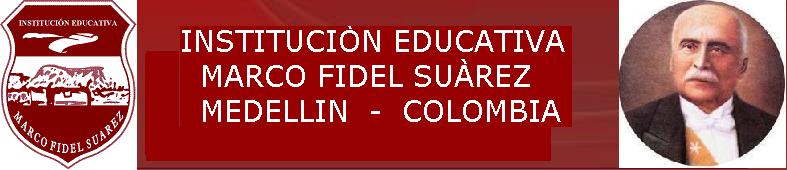 CUIDANDANDO  NUESTRO   PLANETA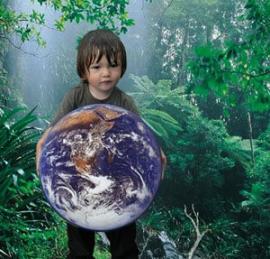 NSTITUCION EDUCATIVA MARCO FIDEL SUÁREZSEMANA AMBIENTAL 2016Observaciones: Las actividades desarrolladas por los estudiantes, se valoran en las áreas de Ciencias naturales, Artística y en las que consideren pertinentes los demás docentes. Gracias.PROYECTO PEDAGOGICO MEDIO AMBIENTE1.IDENTIFICACION:CUIDANDO MI PLANETACICLO DE EJECUCIÓNEstudiantes de la Institución Educativa Marco Fidel Suárez: Preescolar, CICLOS: 1 , 2 3 ,4,5 Y 6 de las tres jornadas.SEDES: EstadioCuarta Brigada, la Iguana, Carlos ObandoRESPONSABLES  Líder: Patricia Arias .   Profesoras de Primaria : Sonia Castaño Santa, Claudia Buriticá,, Paola Alejandra Ortiz Tobón, Luz Helena Zapata   Profesores de Secundaria: Germán Espinal Wva Milena García Rentería, Iliana MisasTIEMPOPROBABLE:    Febrero de 2019 a noviembre 20 de 2019.1.2   OBJETIVO GENERAL:Generar un cambio de conducta y hábitos frente a la producción de residuos, involucrando a toda comunidad educativa, mediante la integración de todas las áreas del conocimiento a la campaña de cuidado y conservación del medio ambiente.OBJETIVOS ESPECIFICOS1-Sensibilizar y comprometer a los niños y jóvenes de nuestra Institución en la reducción de residuos sólidos, con el fin de contribuir  a la conservación del medio ambiente.2-Recuperar y aprovechar el reciclaje de la institución  con el fin de elaborar los ladrillos  ecológicos.3-Desarrollar una eficaz labor de sensibilización en beneficio de conservación del ambiente, difundiendo una cultura alrededor de los ecos sistemas.4-Promover en la comunidad educativa de la Institución una efectiva responsabilidad ecológica,2.JUSTIFICACIÓNConstantemente se vienen evidenciando grandes problemas de índole ambiental originados por múltiples causas, dentro de las cuales la más importante está relacionada con la intervención de la especie humana en la modificación de su entorno.Es así como enfrentamos ,en la actualidad problemas ambientales como la sobreexplotación de los recursos ,el elevado volumen de residuos contaminantes, la deforestación ,la acumulación de gases de invernadero, la carencia de fuentes de agua potable, entre otras; esto aunado a la escasa formación de valores ecológicos y a la falta de una conciencia ambiental en las personas, vislumbra hacia el futuro ,un horizonte poco favorable para la conservación de los seres vivos, de los ecosistemas y de nuestra especie.Por tal razón el Ministerio de educación Nacional con la promulgación  de la Ley 115 de 1.994 en su artículo 5º establece la obligatoriedad de educación ambiental en todo el sistema educativo, considera que uno de los fines de la educación es la adquisición de una conciencia para la conservación ,protección y mejoramiento del medio ambiente , de la calidad de vida ,del uso racional de los recursos naturales , de prevención de desastres dentro de una cultura ecológica del riesgo , y la defensa del patrimonio cultural de la nación.La educación y formación  que se imparte en la Institución educativa Marco Fidel Suarez es transformadora apunta a que sus estudiantes ,se formen como seres capaces de transformar el medio ambiente donde viven y que ayuden a buscar  alternativas de solución a la problemática ambiental del mundo de hoy.Es así como la Institución a querido intervenir a la conservación del medio ambiente incluyendo dentro de sus actividades la fórmula para contribuir a la formación de una cultura ambiental y puesta en funcionamiento de los proyectos ambientales escolares, orientado al fortalecimiento de valores ecológicos fundamentada en el respeto por la vida y la conservación de los recursos para las nuevas para las nuevas generaciones 3- MARCO LEGALDECRETO 2811 DE 1.974. CÓDIGO DE LOS RECURSOS NATURALES CONSTITUCIÓN POLÍTICA NACIONAL (1991)Artículo 67: Hace referencia a que la educación formará al colombiano en el respeto a los derechos humanos, a la paz, la democracia y la protección del ambiente.Artículo 79: Ordena al Estado fomentar la educación para garantizar la participación comunitaria en las decisiones que puedan afectar al ambiente, así como hacer efectiva la obligación  su diversidad e integridad y de conservar las áreas de especial  importancia ambiental.LEY 99 DE 1993Por la cual se reglamentan las funciones del Ministerio del Medio Ambiente.Artículo 5, numeral 9:    “ Adoptar conjuntamente con el ministerio de Educación Nacional los planes y programas docentes y el pensum, que en los distintos niveles de la educación se adelantarán en relación con el ambiente y los recursos naturales renovables, además promover con  dicho ministerio programas de divulgación y  reglamentar la prestación del servicio ambiental”.LEY 115 DE 1.994.- LEY GENERAL DE EDUCACIÓN.Fines de la educación:La adquisición de una conciencia para la conservación, protección y mejoramiento del medio ambiente, de la calidad de la vida, del uso racional de los  recursos naturales, de la prevención de desastres, dentro de una cultura ecológica y  del riesgo y la defensa del patrimonio cultural de la Nación.La formación para la promoción y preservación de la salud y la higiene, la prevención integral de problemas socialmente relevantes, la educación física, la recreación, el deporte y la utilización adecuada del tiempo libre, y La promoción en la persona y en la sociedad de la capacidad para crear, investigar, adoptar la tecnología que se requiere en los procesos de desarrollo del País.Art. 14, Parágrafo c: La enseñanza de la protección del ambiente, la ecología y la preservación de los recursos naturales, de conformidad con lo establecido en el artículo 67 de la Constitución Política.Art.21, parágrafo h: La valoración de la higiene y la salud del propio cuerpo y la formación para la protección de la naturaleza y el ambiente.Art.22, parágrafo e: El desarrollo de actitudes favorables al conocimiento, valoración y conservación de la naturaleza y el ambiente.DECRETO 1743 (3 de agosto de 1994) Por el cual se instituye el proyecto de Educación Ambiental para todos los niveles de educación formal, se fijan criterios para la promoción de la Educación ambiental no formal e informal y se establecen los mecanismos de coordinación entre el Ministerio de Educación Nacional y el Ministerio del Medio Ambiente.Artículo 1:  “…todos los establecimientos educativos incluir dentro de sus proyectos educativos institucionales PEI, proyectos ambientales escolares PRAES, en el marco de diagnósticos ambientales, locales, regionales, y/o nacionales, con miras a coadyuvar a la resolución de problemáticas ambientales específicas”.Artículo 3: “Los estudiantes, los padres de familia, los docentes y la comunidad educativa en general, tienen una responsabilidad compartida en el diseño y desarrollo del Proyecto Ambiental Escolar.  Esta responsabilidad se ejercerá a través de  los diferentes órganos del Gobierno Escolar”4-MARCO TEORICO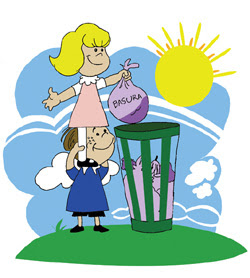 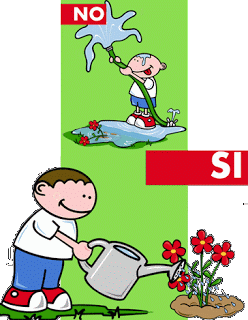 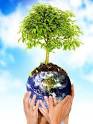 ¿QUÉ ES LA EDUCACIÓN AMBIENTAL?Atendiendo al carácter sistémico del ambiente, la educación ambiental se considera como "El proceso de desarrollo colectivo que genera la organización necesaria para iniciar procesos participativos en torno a las problemáticas ambientales con el liderazgo de las Instituciones Educativas, que permite al estudiante comprender las relaciones de interdependencia con su entorno, a partir del conocimiento reflexivo y crítico de su realidad biofísica, social, política, económica y cultural, tanto a nivel local como global, para que, una vez apropiada la realidad concreta, se pueda generar en él y en su comunidad actitudes de valoración y respeto por el ambiente". (Torres, 1996).Estas actitudes, por supuesto, deben estar enmarcadas en criterios para el mejoramiento de la calidad de vida y de una concepción de desarrollo sostenible, de esta forma se busca que desde la Institución se analicen las problemáticas ambientales.La Institución Educativa Marco Fidel Suarez con el propósito de generar espacios de reflexión, investigación y acción a implementado este proyecto de tal manera que le permita a la comunidad educativa contribuir al mejoramiento de la calidad de vida a través del respeto, la tolerancia, la participación la autonomía y la autogestión.La investigación debe ser el componente esencial de la educación ambiental, por tanto se debe implementar desde la infancia la Investigación participativa, la investigación operativa, la investigación analítico descriptiva y la investigación etnográfica como medios para generar en las comunidades valores, actitudes y prácticas positivas con relación al medio ambiente para intervenir la realidad con acciones transformadoras, pues lo que no se conoce no se preserva.Así mismo, la educación ambiental debe ser por lo tanto interdisciplinaria, interinstitucional, relacionar la teoría y la práctica, permitir la organización comunitaria, generar la participación de los integrantes de las comunidades y resolver problemas ambientales desde sus orígenes.¿QUE SON LOS PRAE?Son  proyectos que incorporan la problemática ambiental local al quehacer de las instituciones educativas, teniendo en cuenta su dinámica  natural y  socio-cultural de contexto. Dicha incorporación tiene el  carácter transversal e interdisciplinario propio de las necesidades de la comprensión de la  visión sistémica del ambiente y de la formación integral requerida para la comprensión y la participación en la transformación de realidades ambientales locales, regionales y/o nacionales.Lo anterior, implica generar espacios comunes de reflexión, no sólo al interior de las instituciones educativas sino también en el trabajo concertado con las demás instituciones educativas y organizaciones con las cuales se asocian, para contribuir en el análisis de la problemática, la implementación de estrategias de intervención y en general en la proyección de propuestas de solución a las problemáticas ambientales concretas Los  PRAE deben contribuir entonces, en la  construcción de los sentidos de pertenencia y de manera significativa, en los  criterios de identidad local, regional y nacional, a partir de procesos formativos que ubiquen la  solidaridad, la tolerancia(respeto a la diferencia), la búsqueda del consenso y la autonomía, como elementos fundamentales para la cualificación de las interacciones que se establecen entre las dinámicas naturales y socio-culturales.En éste sentido, los  PRAE contribuyen en el  desarrollo de competencias de pensamiento científico y ciudadanas, orientadas al fortalecimiento de los procesos de gestión ambiental, y por ende, al mejoramiento de la calidad de la educación y de la vida, desde una concepción de desarrollo sostenible.CONTAMINACIÓN ATMOSFÉRICA POR RESIDUOS SÓLIDOSLa contaminación tiene su origen en numerosas causas y, si bien puede decirse que siempre a existido, los niveles que alcanza en la actualidad hacen peligrar la biosfera para propiciar y permitir el desarrollo de la vida. Factores como la explosión demográfica, las tendencias multitudinarias de los asentamientos humanos en grandes urbes, las características técnicas de nuestras industrias y la multiplicación de los medios de transporte, han hecho que la contaminación alcance proporciones de desastre, especialmente cuando se contemplan los humos y polvos que cotidianamente depositan en la atmósfera millones de automóviles y chimeneas de fábricas en todo el mundo.Una de las mayores preocupaciones que tiene la comunidad internacional, es precisamente la ultra territorialidad del problema, ya que la contaminación en especial, la atmósfera, es su indeterminación de límites en unos o varios territorios determinados, por  lo que este tipo de contaminación es global y afecta a todos por igual.Ahora bien, entendamos por contaminación; “la presencia en el medio ambiente de uno más contaminantes, o cualquiera combinación de ellos, que perjudiquen o molesten la vida, la salud  y el bienestar humano, la flora y la fauna, o degraden la calidad del aire, del agua, de la tierra, de los bienes, de los recursos de la Nación en general o de los particulares.”MANEJO DE BASURAS – RECICLAJELa elevada producción de basura y el inadecuado manejo de ésta es uno de los grandes problemas ambientales y de salud, el cual se ha acentuado en los últimos 50 años debido al aumento de la población y a los patrones de producción y consumo. La basura no sólo genera una desagradable imagen de los campos y las ciudades, sino que contamina el suelo, el agua, el aire y ocupa grandes espacios para su confinamiento, por lo que se convierte en un problema social y de salud pública.  Para resolver esta problemática es necesaria la participación del sector educativo a través de programas de manejo adecuado de residuos sólidos en las escuelas, en coordinación con diversas instituciones y, desde luego, la imprescindible labor de promotores, directivos, docentes, alumnos y personal de apoyo a la educación, quienes serán los actores ejecutivos del mismo.En las escuelas podemos hacer mucho para evitar o disminuir la producción de basura y, por lo tanto, los impactos negativos al ambiente y a la salud. Además de coadyuvar en la recuperación de los residuos sólidos como materia prima para obtener nuevos productos mediante el reciclaje. Un análisis minucioso de los materiales con que están fabricados cada uno de los productos que consumimos nos puede acercar al problema de la basura. Artículos productos que consumimos nos puede acercar al problema de la basura. Artículos como los envases de refrescos, las envolturas de golosinas, los focos, el papel, lápices y pinturas, entre otros, se fabrican a partir de recursos naturales los plásticos, por ejemplo, se obtienen del petróleo, y el vidrio de algunos minerales. Las latas de refrescos están fabricadas con aluminio, metal muy importante para la fabricación de otros productos.Así mismo, para producir papel es necesario talar árboles. Por ejemplo, para fabricar agua y producir 12 300 kw/hr de energía eléctrica. Si tomamos en cuenta que el papel puede reciclarse de 5 a 6 veces, podremos calcular que estamos salvando cerca de 70 árboles maduros, la mitad del agua requerida y la tercera parte de la energía eléctrica  consumida. Es decir, todos los productos que utilizamos son recursos naturales: agua, bosques, minerales, petróleo, energía. Entonces, cuando nos deshacemos de lo que consideramos basura en realidad estamos tirando los recursos naturales. A lo anterior hay que añadir que cada día somos mucho más habitantes que desde el momento de nacer producimos residuos sólidos. En la actualidad la forma más común de deshacernos de los residuos es confinarlos en los tiraderos a cielo abierto o en rellenos sanitarios ubicados lejos de la ciudad.¿QUÉ ES LA BASURA?La basura es la mezcla de diversos materiales que consideramos inútiles como resultado de un consumo, ya sea papel, plástico, metal, cartón, entre otros, junto con residuos orgánicos, los cuales se contaminan al  entrar en contacto, evitando así un posible reaprovechamiento de ambos. La composición de la basura no es homogénea. Depende de los hábitos de consumo y del poder adquisitivo de cada grupo social. En zonas marginadas, donde el ingreso es bajo, se compone principalmente de residuos orgánicos, mientras que en zonas urbanas, donde el ingreso es mayor por familia, la basura se compone en mayor porcentaje de residuos sólidos como envolturas, plásticos, aluminio, vidrio, etcétera.                        ¿   QUE ES EL ECOLADRILLO?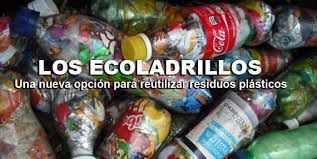 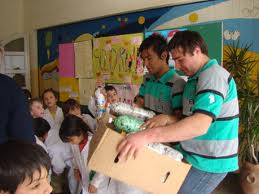 Es la innovación fundamental de pura vida en la búsqueda de soluciones simples y realizables para depositar el plástico de una manera más eficiente, convirtiendo desechos muy contaminantes en materiales de construcción local y realizables para depositar el plástico de una manera más eficiente, convirtiendo desechos muy contaminantes en materiales de construcción local y ecológica con bajo costo y alta calidad.La responsabilidad individual de la gestión de los desechos sólidos se está convirtiendo en una meta a nivel mundial , que promueve la calidad de vida, sin contaminación y con respeto hacía la naturaleza .Para las zonas rurales ,el ecoladrillo representa la única manera de manejar la basura plástica de las casas.El eco-ladrillo es la combinación de los dos grupos más grandes de dese hechos sólidos de los hogares; las botellas de plástico pet ,de agua pura u otras bebidas sirven como depósito para la basura suelta. Limpia y seca de las casas, la cual se compacta con una varita, sellando posteriormente la botella con su tapa; de esta manera la basura queda separada y reciclada en cada hogar o institución educativa.LAS VENTAJAS DEL ECO-LADRILLO.-Reduce contaminación del medio ambiente.-Es una tecnología de reciclaje sencilla fácil y realizable alrededor del mundo entero.-Es higiénica por quedar sellada con su tapa.-Es fácil de almacenar y transportar.                     TRANSVERSALIDAD DEL PROYECTOLa transversalidad del currículo se justifica por la necesidad de relacionar las vivencias del estudiante con sus experiencias escolares, es por eso que lo ambiental debe ser considerado como principio didáctico, con una dimensión que debe estar siempre presente en la toma de decisiones respecto al currículo, consideramos así que la educación ambiental en nuestra institución tiene los siguientes componentes:1-Componente científico que nos permita buscar soluciones a los problemas ambientales mediante diagnóstico participativo.2-. Componente tecnológico: que nos permita realizar una gestión correcta del medio ambiente, modificando los comportamientos.3- Componente ético: que conlleva valores como la equidad, solidaridad, cooperación y responsabilidad en el uso, producción mínima de residuos sólidos y  disposición de los recursos ambientales.El componente científico nos ha permitido realizar un primer diagnóstico participativo respecto a los principales problemas medio ambientales; así, el proyecto de este año se enmarca dentro de la necesidad de mejorar el ambiente institucional a partir de la buena disposición y uso de los residuos sólidos.El diseño de unidades de aprendizaje interdisciplinaria de la institución, dado que, hasta el momento, no existe en la institución una verdadera conciencia sobre la responsabilidad personal en el cuidado de la institución y el medio ambiente, se hace necesario trabajar desde todas la áreas y medios posible en campañas mediáticas, informativas y de concientización que permitan el empoderamiento de los procesos que generen bienestar ambiental.El presente proyecto tendrá éxito la en la medida en que todos mostremos disponibilidad de mejorar el ambiente institucional y sembrar en los estudiantes los valores de equidad y cooperación en la preservación de un ambiente limpio y  sano donde realizar todas las actividades académicas. Es claro que se requiere que los actores y responsables de la situación se apropien y garanticen una práctica continua de recolección y clasificación de los residuos. Así, que las acciones planteadas no tengan unos tiempos limitados, pues la práctica de separación y clasificación es constante. Se estima que la presentación y ejecución del proyecto tarde alrededor de dos a tres años para realizar la  evaluación y proponer pautas de mejoramiento para los años siguientes si se quiere consolidar una verdadera cultura del reciclaje.Algunos proyectos transversales que se relacionan con el PRAE son: Prevención de desastres, Democracia y Ética y Valores.1- Estrategias de consolidación de líneas y semilleros de investigación a partir del proyecto ambiental escolar.2- Consulta e investigación sobre los residuos sólidos más recurrentes en la comunidad.3- asesoramiento sobre la recolección y el uso de los residuos sólidos. 4-Desarrollo de técnicas de recolección de residuos sólidos..5- Reutilización (en algunos casos reelaboración de materiales) de los   residuos sólidos. 6-Transversalización ciencia, cultura y arte: Desarrollo de habilidades artísticas, mediante la reutilización del papel cartón y el empaque de huevos.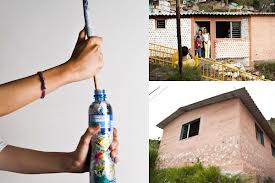 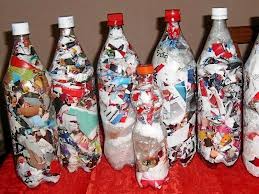 5- MARCO METODOLÓGICO5- MARCO METODOLÓGICO5- MARCO METODOLÓGICOEl proyecto de Medio Ambiente en la institución se desarrollará aplicando una metodología activa participativa, donde todas y cada una de las actividades a realizarse sé desarrollarán en grupo, con docentes, estudiantes, padres de familia y la policía de medio ambiente.a) ACERCAMIENTO A LA INSTITUCIÓNEl Proyecto Ambiental exige un proceso de concertación e identificación de responsables que permitan su desarrollo. Por lo tanto, es necesario partir del acercamiento a la institución educativa, el cual no solo se enfoca en el primer contacto que se realice al plantel para implementar el proyecto, sino que encierra otras actividades que permiten dar cuenta de la articulación del mismo con el Plan Educativo Institucional y obtener como producto final la línea base.Para llegar a la construcción de la línea base se hace necesario desarrollar las siguientes actividades: - Conformación del equipo de trabajo: conformación de un equipo de trabajo representativo de toda la comunidad educativa.-conocimiento de los docentes dinamizadores del proyecto.- Designación de los representantes de los estudiantes que permitan la conformación de un equipo de trabajo representativo de toda la comunidadEducativa.Es fundamental dar a conocer a los participantes parámetros básicos para el desarrollo del proceso como: metas, objetivos, metodología, cronograma deActividades. - Lectura del estado actual del proyecto y su articulación con el PEI: para lograr una lectura amplia de su estado, se requiere apoyarse de diversos instrumentos y técnicas lectura amplia de su estado, se requiere apoyarse de diversos instrumentos y técnicas.                6- TRANSVERSALIZACIÓN DE LOS PROYECTOS A LAS ÁREAS..7-CRONOGRAMA DE ACTIVIDADESActividadObjetivo (s)FechaMetodologíaResponsablesElaboración de sopa de letras, alusivo al cuidado del planeta tierra.Profundizar conceptos y aprender otros, sobre el tema en estudio.Abril 26En fotocopia individual, los estudiantes desarrollan una sopa de letras, analizan significados de los términos enunciados y construyen un escrito usando tales términos.Docentes del proyecto. Esta actividad se desarrolla con orientación del docente que le corresponda a esa hora.Decoración y aseo de cada aula con un rincón ecológicoEnfocar la atención de los jóvenes al cuidado de los seres vivos y las implicaciones de la alteración de los ecosistemas.Mayo 4Cada estudiante trae un poco de jabón y un trapo o servilleta para limpiar su escritorio en el aula de su director de grupo.Elaboración de un mural sobre papel con láminas o mensajes hechos a mano, sobre ambientes sanos y ambientes contaminados.Docentes del proyecto.Directores de grupo.Exposición de trabajos usando materiales reciclados, notas alusivas al deterioro y cuidado del medio ambiente, pequeños experimentos resaltando posibles formas de cuidar su entorno y por ende el planeta.Mostrar y sensibilizar a los jóvenes en la importancia de ser los protagonistas principales en el cuidado de los recursos naturales.Mayo5Por grupos, jóvenes elaboran juegos, carteles, experimentos, recopilan noticias alusivas a condiciones ambientales riesgosas. Exposición de los trabajos en el auditorio.Docentes del área de Ciencias Naturales y acompañamiento de directivos docentes y docentes en general.Limpieza del aula con su director de grupo.Hacerlos partícipes de las ventajas del aseo y del orden en sus aulas de clase y en su colegio.Mayo 6Cada estudiante aporta un trapo o servilleta,  jabón o un limpiador en crema y limpia una silla y en lo posible una porción de pared que esté rayada y/o manchada.Docentes en general.Mantenimiento del aseo en áreas comunes.Reconocer y valorar la importancia de cuidar las zonas comunes.Mayo 3 a mayo 6Se escogen comisiones de alumnos para que con señales como caritas felices y caritas tristes o frases amables motiven o hagan notar a los jóvenes que dejan los espacios limpios o contaminados con basuras; se incluye la cafetería, baños, restaurante, pasillos, patio, etc.Docentes encargados Idel proyecto y la comunidad en general.Celebración Día Mundial del AguaExposición de fotografíaalusivas a la destrucción y deterioro de ecosistemas acuáticosMarzo(22)8-RECURSOS8-RECURSOSHumanos: Coordinadoras del proyecto, estudiantes, profesores, padres de familia, directivas, psicólogas, secretaria de MEDIO AMBIENTE.Policía Nacional.CORNARE. Físicos Materiales: Computadores, Grabadoras, fotocopias, películas, cartulinas, marcadores, material audiovisual, auditorios, aulas.Logísticos Institucionales: Secretaria de Medio ambiente.9-EVALUACIÓNSe asume la evaluación como una actividad reflexiva, continua, integradora y crítica. Evaluar para mejorar y superar dificultades con base en los hechos y datos que se recogen con técnicas e instrumentos como la observación, la encuesta, la entrevista, el diálogo, la discusión , la investigación, la lectura, la escritura, la mesa redonda, el debate, la pregunta entre otras.La evaluación se desarrollará de acuerdo a los objetivos, al compromiso que asumieron las áreas al articularse desde su plan de estudio, a los problemas que mejoraron, la participación de la comunidad educativa, la aplicación de la investigación y el desarrollo de las actividades propuestas.Esta evaluación se sistematizará en el siguiente formato:Logros alcanzados----------------------------------------------------------------------------------------------------------------------------------------------------------------------------------------------------------------------------------------------------------------------------------------------------------------------------------------------------------------------------------------------------------------------------------------------------------------------------------------------------------------------------------------------------------------------------------------------------------------------------------------------------------------------------------------------------------------------------------------------------------------------10- EVIDENCIAS